МКДОУ «Детский сад №14 г. Беслана»                                             НОД «МИР ПОСЛЕ ВОЙНЫ»старшая группа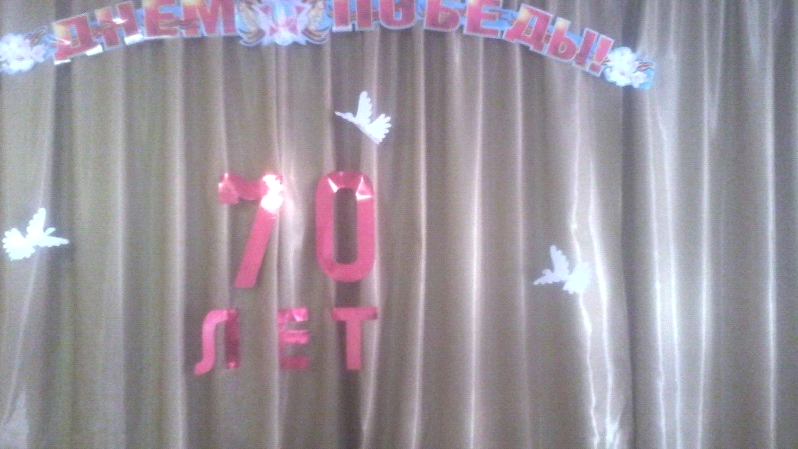 воспитатель: Гутнова О.А.                                                   2014 годПрограммное содержание: формировать представление о своей стране, явлениях общественной жизни, закладывать основы гуманистического отношения, систему духовно-нравственных ценностей. Формирование человека осознающего личную ответственность за жизнь своего народа.Способствовать воспитанию чувства патриотизма, уважительного отношения к истории родины, к героям своей отчизны, к традициям и культуре.Развивать:1) навыки критического мышления, коммуникативную компетентность, речь, память, воображение, образное восприятие и представление.личностные качества, активность, инициативность, самостоятельность.Продолжать формирование навыков коллективной работы, чувства композиции, сенсорных эталонов.Предварительная работа:1.      Чтение произведений художественной литературы.Беседа.Анкетирование родителей.Рассматривание иллюстраций.Рассматривание фотографий, памятников о войне, посвящённых героям.Словарная работа: отчизна, герой, геройство, блокада, фоторепродукции.Методические приемы:1)      рассматривание слайдов.чтение стихотворений, пословиц и поговорок.объяснения и вопросы.Ожидаемый результат: активность детей, коммуникативность, закрепление знаний о Великой Отечественной войне.Материал: оформление зала: обручи, мешочки с песком, мечи, «зеркало», чугунок, ватман, кисточки, стаканы.Работа с родителями: продолжать вовлекать родителей в педагогический процесс.Ход занятия.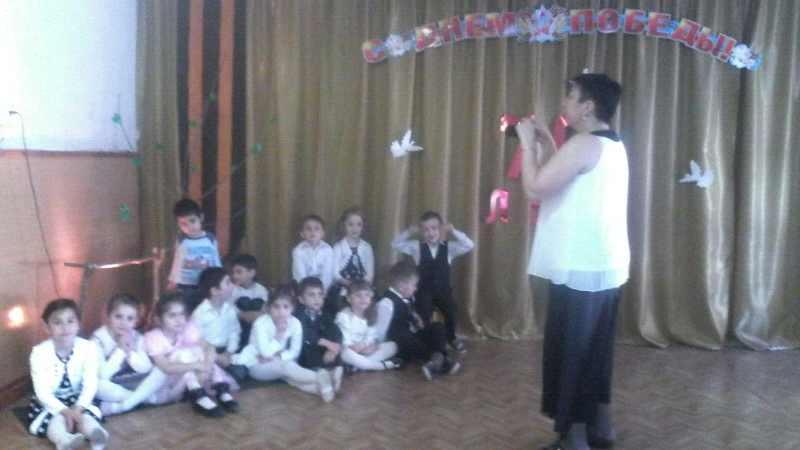 Звучит песня «А я иду, шагаю по Москве» дети заходят, делают танцевальные движения (касаются ладошками друг друга) кружась, двигаются по залу.- Здравствуйте дорогие гости!(дети здороваются с гостями)- Сегодня у нас волнительный и знаменательный день, будем говорить о важном событии нашей страны и всего мира.Но для начала, я предлагаю вам присесть и посмотреть слайды (дети садятся полукругом).- как вы думаете, о каких событиях вам говорят эти фотографии?  (о Великой Отечественной Войне).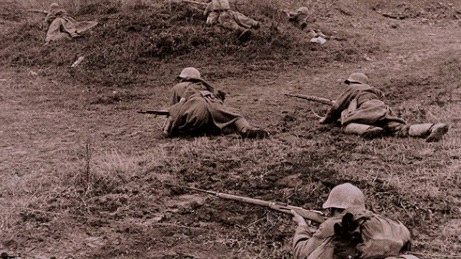 - Да, ребята, вы правы, это фотографии о В.О.В.- А знаете ли вы, почему эта война так называется?Кто напал на нашу страну?Сколько лет она длилась?Почему люди стояли на смерть?Какие войска защищали нашу родину?Как мы храним память о погибших в годы войны?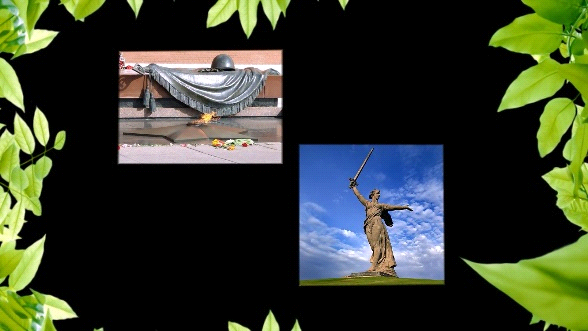 Какие значимые памятники вы знаете?Слайды «памятники» («Вечный огонь неизвестному солдату», «Родина мать»).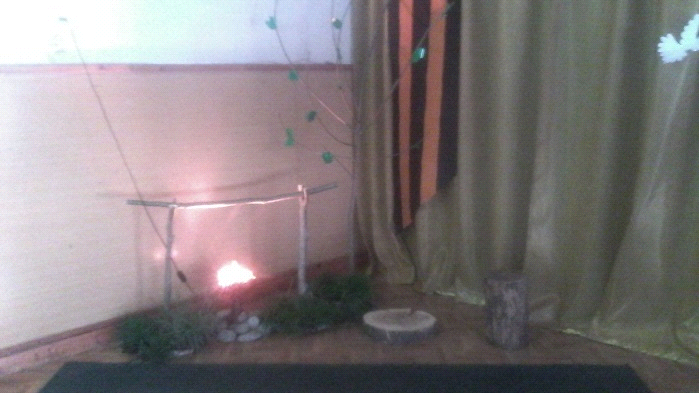 - Посмотрите на эти фотографии, вы знаете, где находятся эти памятники, и как они называются?А что значит памятник Неизвестному солдату? Где он находится? («Родина мать» в Волгограде)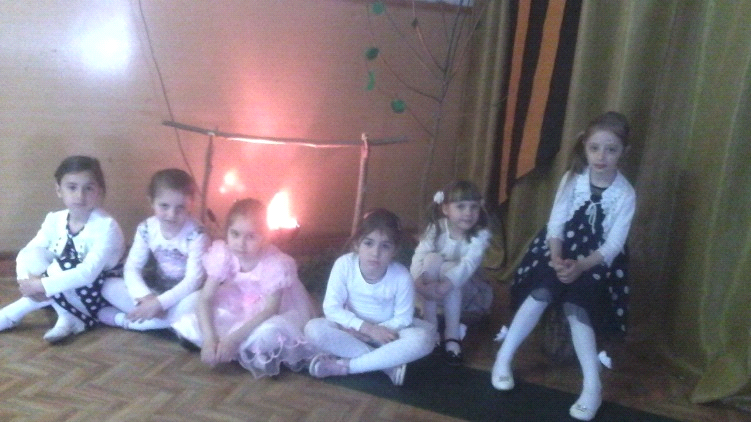 слайды памятников в Северной Осетии (братьям Газдановым, Петру Барбашову).- Сегодня мы с вами совершим путешествие во времени.Посмотрите - это зеркало времени. Сейчас мы попадем в то время, когда началась война? (все проходят сквозь стекло).Мы оказались в прошлом, в то время, когда шла война с фашистами (воспитатель находит конверт, в нем письмо от солдата из окружения с просьбы о помощи).Видеоролик: «письмо солдата»        — Вы готовы выполнить просьбу о помощи? Наша задача, уничтожить танки, и освободить солдат из окружения.Эстафеты: а) «Меткие стрелки».       - А сейчас мы должны это важное письмо доставить в штаб.б) «Доставь донесение» (на мечах-лошадках). - Молодцы дети! Мы с вами помогли советским солдатам быстрей выйти из окружения. Но нам пора возвращаться в наше время, в детский сад (проходим обратно через зеркало).- А сейчас мы устроим привал. Посидим, отдохнем. Пока варится солдатская каша. В такие минуты солдаты шутили, пели песни, рассказывали стихи, пословицы и поговорки. Давайте вспомним, какие пословицы, и поговорки мы знаем.(перечисляют).- Кто расскажет стихотворение о войне? (стихотворение «Сталинград» Сергей Орлов).-  Разгромила Советская армия фашистскую Германию, большую цену заплатила страна за победу. Все люди помнят и гордятся героями-победителями, чтят их память. Героями становились города.Что значит город герой? Какие города герои вы знаете? (Владимир, Минск, Москва, Санкт- Петербург, Киев, Одесса, Севастополь, Тула, Керчь, Смоленск). Давайте вспомним героев Советского Союза. Наших земляков, которыми мы должны гордиться (перечисление).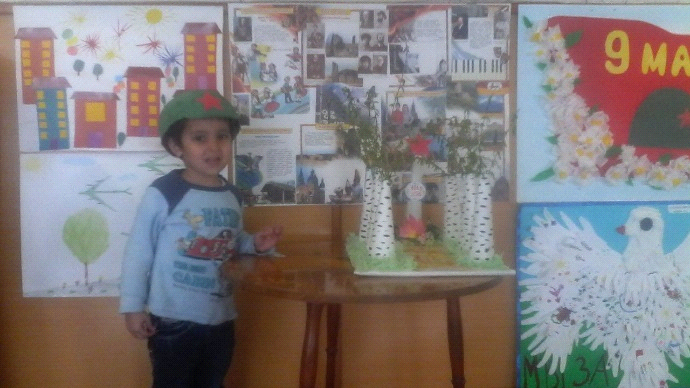 Всего 68 героев Советского Союза из Осетии.Рисование «парад Победы»- Дети, давайте еще раз поблагодарим наших героев. И чтобы мы никогда не знали, что такое война. Сегодня мы для ветеранов сделаем подарок, и нарисуем военный парад (под музыку военных лет).Заключительная часть.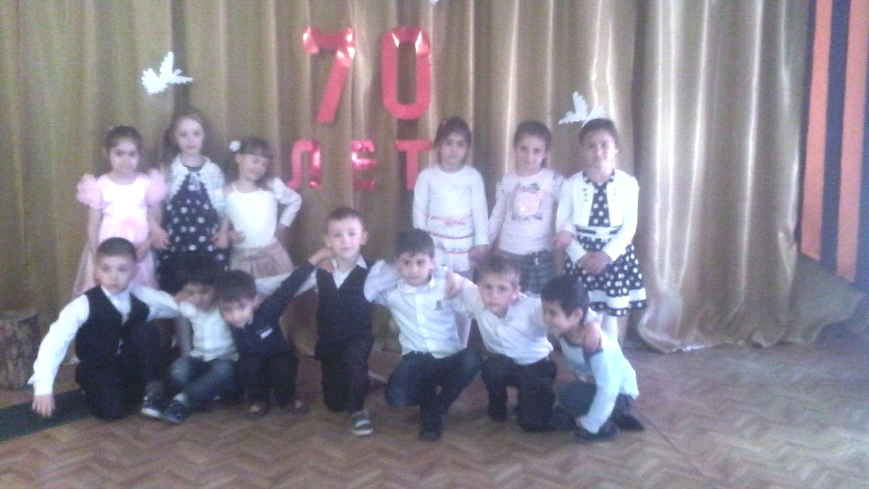 Запуск салюта из воздушных шаров (под музыку «день Победы»).